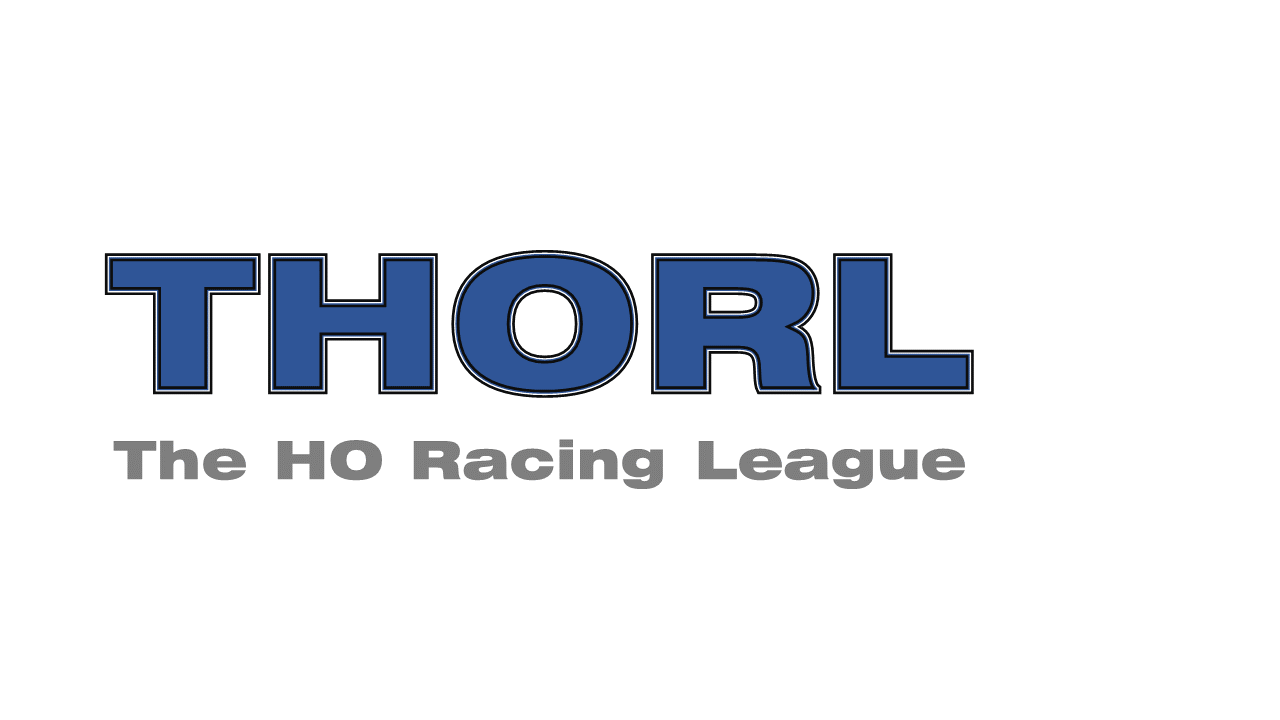 THORL Membership 2015/16:THORL Members receive discounted race fees Standard Membership:	Runs from 1st September 2015 to 1st September 2016 and costs £10Silver Membership:	Runs from 1st September 2014 to 1st September 2016 and costs £19Gold Membership:	Runs from 1st September 2014 to 1st September 2015, costs £48, with no race fees levied during the periodTo apply for membership please complete this form:Membership fees are to be made IN CASH at a race meeting.Membership can be taken at any point during the season, but will end on the 1st Sept 2016 (2017 for Silver membership).RegardsTHORLMembershipStandard Membership:	Runs from 1st September 2014 to 1st September 2015 and costs £10Silver Membership:	Runs from 1st September 2014 to 1st September 2016 and costs £19Gold Membership:	Runs from 1st September 2014 to 1st September 2015, costs £48, with no race fees levied during the periodNameAddressPhonee-mailNameMembership TypePaid (y/n)